La présente convention a été établie en date du ……../………/……………., Entre[Nom], [Prénom], né(e) le [date de naissance], enregistré(e) au registre national sous le numéro [n° de registre national], et domicilié(e) à [Adresse postale] [(Adresse e-mail)].N° compteur EANN° compte en banque(Si onsommateur  personne morale) [Nom de la société], [Forme de la société], dont le siège social est sis [Adresse du siège social] [(Adresse e-mail)], immatriculée à la Banque-Carrefour des Entreprises sous le numéro, RPM de [lieu], représentée par [Madame/Monsieur] X agissant en qualité de [Qualité du représentant], dûment habilité à cet effet, N° compteur EAN : [compléter]N° compte en banque : [compléter]Ci-après désigné(e) le « Consommateur » d’une part, ETCi-après désignée «  » d’autre part, Ci-après désignées collectivement les « Parties » ou individuellement une « Partie ».Il est convenu ce qui suit :Table des matières	0PREAMBULE	3Article 1.	Dispositions générales	31.1.	Définitions	31.2.	Objet de la Convention	51.3.	Déclarations	51.4.	Durée	6Article 2.	Droits et obligations des Parties	72.1.	Droits et obligations 	72.2.	Droits et obligations du Consommateur	9Article 3.	Dispositions pratiques	113.1.	Dispositif de communication	113.2.	Dispositif de comptage	11Article 4.	Prix de l’électricité autoconsommée	11Article 5.	Conditions de paiement	12Article 6.	Fin de la Convention - Règlement des litiges	126.1.	Fin de la Convention	126.2.	Résiliation en cours de la Convention	126.3.	Force majeure	146.4.	Confidentialité	146.5.	Protection des données personnelles	156.6.	Litiges - droit applicable	166.7.	Responsabilité	166.8.	Invalidité d'une clause	16Annexe 1.	Liste des données relatives  « XXX», récoltées par le Gestionnaire de réseau et transmises à la « XXX»	18Annexe 2.	Procuration	19Annexe 3.	Informations sur le rôle des acteurs cités dans la Convention	20Annexe 4.	Attestation d’accord de participation  « XXX»	21Annexe 5.	Mode de répartition du Surplus de production (à l’exclusion de tout Surplus collectif) :	23Annexe 6.	Décision de Brugel n° XXX concernant la dérogation accordée  « XXX»	24PREAMBULE  et Sibelga, gestionnaire du réseau de distribution de gaz et d’électricité à Bruxelles, ont convenu, par convention séparée (la « Convention »), de réaliser un  (dit  « XXX »  assurera le travail de développement, d’information, de gestion et suivi du P. L’implication des diverses parties dans , qui ne sont pas parties à la présente convention, est décrite à l’annexe 3.Cette autorisation régulatoire contiendra, pour le surplus, un ensemble de dérogations aux règles tarifaires généralement applicables à la production, la distribution et la fourniture d’électricité. Le Consommateur est propriétaire ou locataire d’un immeuble situé dans le périmètre du et souhaite participer.L’objet du présent contrat (la « Convention ») est d’encadrer la relation entre  et le Consommateur.Dispositions généralesDéfinitionsObjet de la Convention La Convention vise à établir les rôles, responsabilités et conditions de vente d’électricité entre le Consommateur et l dans le cadre d  « XXX ».Déclarations Le Consommateur déclare être informé que l’électricité produite par la Centrale renouvelable est une énergie de nature renouvelable, dont la production dépend des conditions climatiques et du moment de la journée, et qu’il ne peut exiger dque le Surplus de production couvre l’intégralité de ses besoins en électricité. Tant avant qu’après la signature de la Convention, sa fourniture permanente d’électricité est garantie par le Fournisseur, indépendamment de la disponibilité, ou non, de Surplus de production.déclare être informée que le Consommateur achètera, en priorité, le Surplus de production, à hauteur des besoins en alimentation générés par son activité sur le Site, et qu’il n’est pas exclu qu’un Surplus collectif soit injecté sur le réseau public de distribution d’électricité.  Plus généralement, les Parties déclarent :Avoir la capacité de conclure seules la présente Convention et de ne pas être en procédure de réorganisation judiciaire, de faillite ou de liquidation ; Connaitre les faits sur lesquels porte la présente Convention et les accepter ; Que la présente Convention ne fait obstacle ou ne contrevient à aucun engagement qu’elles ont pris à l’égard d’un tiers. Durée La Convention prend effet à la date visée au début de la page d’identification des Parties.« XXX » commence le premier jour du mois qui suit celui pendant lequel la dernière des conditions suivantes est réalisée :Obtention de l’autorisation de Brugel visée au point d du préambule ;La réalisation de toutes les conditions contenues dans l’autorisation visée au point précédent ;Signatures des conventions entre  et l’ensemble des Participants (Gestionnaire de réseau, autres Consommateurs.Lorsque l’ensemble des conditions est réalisé,  notifie les Consommateurs de la date de démarrage effectif  (si la dernière des conditions est réalisée dans les dix derniers jours ouvrables d’un mois, elle peut élire de postposer d’un mois l’entrée en vigueur  « XXX »).La Convention est conclue dans le cadre  « XXX », soit pour la durée visée dans l’autorisation visée au point d du préambule, octroyée par Brugel en application de l’article 90 de l’Ordonnance du 23 juillet 2018 et de la Décision 20190605 de Brugel. La Convention peut également prendre fin dans les conditions prévues à l’article 6.Droits et obligations des Parties  Droits et obligations  de l’ensemble des tâches de nature administrative et communicationnelle, nécessaires au fonctionnement  « XXX ». Elle joue le rôle d’intermédiaire entre les Consommateurs et le Gestionnaire de réseau). Elle se conforme à l’ensemble des obligations mis à sa charge par - ou en application de - l’Ordonnance du 23 juillet 2018, de la décision 20190605-97 du 05/06/2019 de Brugel et de l’autorisation octroyée par Brugel, visée au point « d » du préambule.En particulier elle :Démarrage du projetRédige et dépose la demande d’autorisation à Brugel mentionnée dans le préambule et nécessaire au démarrage du Projet ;Se concerte avec le Gestionnaire de réseau, en vue de préparer le démarrage  « XXX » ;Organise, en son sein, « XXX » ;Conclut un contrat (similaire à la présente Convention) avec chaque Consommateur relatif  « XXX » ;Conclut la Convention  avec le gestionnaire du réseau, relative  « XXX » ;Conclut un Contrat Producteur avec chaque Producteur relatif « XXX ».Contacts avec les ConsommateursInforme, au minimum une fois par an, les Consommateurs de l’évolution  « XXX », via une réunion organisée en soirée ou le week-end ;Détermine, conformément à ses règles de fonctionnement interne, le Mode de répartition et, le cas échéant, la valeur des Coefficients de Répartition, en remplacement éventuel du Mode de Répartition et du Coefficient de Répartition joint à l’Annexe 5 ;Assure la gestion (y compris la modification et la résiliation) de la convention conclue avec chaque Consommateur ; Se tient à disposition des Consommateurs pour répondre à leurs questions, dans les meilleurs délais.Gestion  « XXX »Communique au Gestionnaire de réseau le Mode de Répartition (y compris les Coefficients de Répartition) retenu, et l’ensemble des informations nécessaires à sa mise en , via le document dont le modèle est disponible à l’Annexe 5 ;Assure la gestion (y compris la modification et la résiliation) de la Convention -GRD ;Transmet au Gestionnaire de réseau toute réclamation d’un Consommateur mettant en cause la responsabilité du Gestionnaire de réseau, dans le cadre de l’exécution de la Convention -GRD ;Informe les Consommateurs de la résiliation de la Convention avec le Gestionnaire de réseau dans les plus brefs délais ;;Rédige et communique, en temps et en heure à Brugel, les rapports biannuels de fonctionnement  « XXX ». Facturation Communique, (indiquer la période souhaitée), aux Consommateurs leurs données de consommation d’électricité autoconsommée, via la transmission d’une facture;Est responsable de la facturation de l’Electricité autoconsommée et des Frais de réseaux au Consommateur, dans le cadre  « XXX » et du recouvrement des montants de ces factures.Gestion des données du Consommateur Recueille, auprès du Consommateur, son autorisation de transmission des données mentionnées à l’Annexe 1 par le Gestionnaire de réseau et à la conserver sur un support durable ;Avant la réception de ces données mentionnées à l’Annexe 1, transmet au Gestionnaire de réseau une preuve écrite du consentement du Consommateur à sa participation au P (dont le modèle est à l’Annexe 4) ;Reçoit les données relatives à la consommation d’Electricité autoconsommée des Consommateurs de la part du Gestionnaire de réseau et les traite en respectant le cadre légal, relatif à la protection de la vie privée, en vigueur. En aucun cas les données ne pourront être transmises à une personne tierce à cette Convention, à l’exception du cas où il s’avère nécessaire de transmettre ces données à un ou plusieurs autre(s) , en vue de lui ou leur donner la possibilité de vérifier la bonne exécution de la présente Convention.  Droits et obligations du Consommateur Le Consommateur est responsable de son engagement dans « XXX » et de son comportement de Consommateur d’électricité autoconsommée. A ce titre, il se conforme à l’ensemble des obligations mis à sa charge par - ou en application de - l’Ordonnance du 23 juillet 2018, de la décision 20190605-97 du 05/06/2019 de Brugel et de l’autorisation octroyée par Brugel, visée au point d du préambule.En particulier il :Achat d’électricité autoconsommée Remplit et signe une attestation individuelle de sa participation (dont le modèle est à l’Annexe 4)  « XXX », à la demande d. Suite à cette démarche et pour autant que cette dernière ait transmis l’attestation au Gestionnaire de réseau, il communique toutes les données mentionnées à l’Annexe 1, au Gestionnaire de réseau, via son compteur intelligent. Ces données seront ensuite transmises ;Reçoit les factures émises par  « XXX » et s’acquitte de leur montant dans les XX jours (calendrier ou ouvrables) qui suivent la date de réception de la facture (en cas de contestation, il s’adresse sans délai  et paie le montant non contesté sans attendre) ;Paie chaque XX (indiquer la période), via sa facture, un montant calculé sur base de ses données de consommation d’Electricité autoconsommée du mois précédent ;Paie  les Frais de réseaux, via sa facture d’Electricité autoconsommée ;Communique  dès que possible et par voie écrite (l’email étant considéré comme une voie écrite), les changements qui pourraient apparaître dans son chef et modifier significativement sa consommation d’électricité issue de la Centrale renouvelable et ce, dans un délai de XX jours avant le changement en question. Ce changement significatif fait suite à la mise en place ou l’arrêt de l’électrification de la cuisson, du chauffage de l’eau, de l’air ambiant ou à l’acquisition ou la vente d’une pompe à chaleur, véhicule électrique ;N’inclut pas le ou les site(s) du Consommateur inclus(s) dans « XXX » dans un autre que « XXX » ;  Maintient le consentement à l’activation de son compteur intelligent, tant qu’il  ;A et maintient un contrat de fourniture d’électricité pour le Site, et est seul responsable de ses engagements envers son Fournisseur d’électricité, indépendamment de sa relation avec  ;Est fourni en Electricité autoconsommée, selon la clé de répartition de type « XX » décrite en détails à l’Annexe 5 ;Transmet  toute réclamation le concernant, mettant en cause la responsabilité du Gestionnaire de réseau.Respecte les clauses de confidentialité relatives à certaines informations ou décisions, lorsque cette confidentialité est demandée par .Dispositions pratiquesDispositif de communicationLa voie de communication privilégiée entre  et les Consommateurs est la ou les voie(s) XXX (digitale, postale, …).L’adresse e-mail de contact est : La communication papier est cependant possible à l’adresse suivante : (indiquer adresse postale)Dans chaque communication il y a lieu de mentionner les références suivantes : « XXX » + Nom du Consommateur + N° EANDispositif de comptage  Conformément à la réglementation, les dispositifs de comptage de l’Electricité autoconsommée sont mis en place et gérés par le Gestionnaire de réseau. A ce titre, ce dernier prend en charge leurs coûts et leur gestion physique.Prix de l’électricité autoconsomméeLe prix de l’Electricité autoconsommée vendue dans le cadre  « XXX » est …(Préciser si le prix est exprimé HTVA ou TVAC (TVA sur l’électricité = 21%))Outre le prix de l’électricité autoconsommée, les composantes suivantes seront également facturées aux Consommateurs :Le prix de l’usage du réseau et des taxes par le Consommateur (tels que déterminés à l’Annexe 6) ;Les coûts de gestion  « XXX » :  dans le cadre du projet pilote, le prix du service exécuté  est fixé à X €/kWh ;La TVA (soit 21% sur les composantes qui précèdent, au jour de la signature de la Convention).peut, en cas d’évolution à la hausse ou à la baisse de taxes ou des Frais de réseaux applicables  « XXX », répercuter cette évolution dans le prix, tels que fixés ci-dessus, à condition d’en avoir informé les Consommateurs dix jours avant l’application effective du nouveau prix.Conditions de paiement Le paiement des factures, envoyées par  chaque XX (indiquer période), sera à réaliser par virement suivant les modalités mentionnées sur celles-ci.Le non-paiement du montant facturé relatif à la consommation d'électricité autoconsommée fait l'objet (indiquer les dispositions à mettre en place en cas de non-paiement (rappel, mise en demeure, pénalités, …)).  Le cas échéant, une facture de régularisation annuelle sera envoyée.(En cas de crédit au Consommateur) le montant mentionné sera remboursé sur le compte de ce dernier dans les XX jours (calendriers ou ouvrables) suivant la réception de la facture de régularisation annuelle. Le versement d’un montant en faveur du Consommateur lié à une facture de régularisation n’est cependant pas réalisé, dans le cas où une facture précédente reste impayée au moment de réaliser cette transaction.Fin de la Convention - Règlement des litiges Fin de la Convention Sauf résiliation à l’initiative d’une Partie ou d’un commun accord, la présente convention prend fin au terme de sa durée, telle que définie à l’article 2.4. de la convention.  Résiliation en cours de la Convention La résiliation, sans frais, à l’initiative du Consommateur peut intervenir :Sans recours judiciaire préalable,  non-respect par  de la présente Convention, après mise en demeure adressée à celle-ci par recommandé d’y remédier et non suivie d’effet dans un délai de 30 (trente) jours suivant sa réception ; dans ce cas la résolution est effective le premier jour du mois qui suit le dernier jour du délai de trente jours mentionnés ci-dessus.De plein droit, en cas de faillite Moyennant notification préalable du Consommateur, en cas d’interruption de la fourniture d’Electricité autoconsommée fournie par  sur une période continue supérieure de 15 semaines ; dans ce cas la résiliation est effective le premier jour du mois qui suit la notification du Consommateur. En cas de déménagement hors du périmètre « XXX »,   dans un délai de 60 jours calendriers précédent le déménagement. La résiliation est effective le premier jour du mois  déménagement. En cas de déménagement et en l'absence de fermeture du compteur, un relevé contradictoire des index du compteur est effectué entre l'ancien et le nouvel occupant, ou entre l'ancien occupant et le propriétaire du bien alimenté. Un formulaire de déménagement est établi à cette fin et mis à disposition par Brugel sur son site Internet. A défaut de relevé contradictoire transmis au Gestionnaire du réseau de distribution, par lettre recommandée ou voie électronique, ou de relevé demandé à celui-ci par un fournisseur, le Gestionnaire du réseau prend en considération l'index fourni par le nouvel occupant à partir d'une photographie du compteur le jour de son arrivée sur les lieux l'estimation des index effectuée par le Gestionnaire du réseau de distribution fait foi jusqu'à preuve du contraire ; Moyennant notification préalable du Consommateur, sans motif, à partir de (indiquer la période souhaitée) après le jour du démarrage effectif du projet (tel que visé à l’article 1.4 ; § 3). Dans ce cas, la résolution est effective le premier jour du mois qui suit la réception de la notification du Consommateur. peut résoudre la convention, sans frais et sans intervention judiciaire préalable, en cas de manquement contractuel grave du Consommateur, après mise en demeure adressée à celui-ci par recommandé d’y remédier et non suivie d’effet dans un délai de 30 (trente) jours suivant sa réception. Dans ce cas la résolution est effective le premier jour du mois qui suit le dernier jour du délai de trente jours mentionnés ci-dessus.  pourra en outre mettre fin à la convention, de plein droit, le premier jour du mois qui suit la date à laquelle le décès du Consommateur a été notifié .Moyennant notification préalable au Consommateur, pourra également mettre fin à la convention, de plein droit,  en dehors du périmètre  « XXX ». La résiliation emporte la disparition de la Convention pour l’avenir. Les Parties conviennent de solder l’électricité autoconsommée non payée depuis la dernière facture mensuelle. Nonobstant toute demande de dommages et intérêts éventuellement dus par le Consommateur,  demeure, dans tous les cas, responsable des démarches administratives à l’égard des tiers, consécutives à la résiliation de la Convention dans le cadre de l’autoconsommation.  Force majeure Les Parties n'encourent aucune responsabilité et ne sont tenues d'aucune obligation de réparation au titre des dommages subis par l’une ou l’autre du fait de l'inexécution ou de l’exécution défectueuse de tout ou partie de leurs obligations contractuelles, lorsque cette inexécution ou cette exécution défectueuse a pour cause la survenance d’un événement de force majeure, .Les obligations contractuelles des Parties dont l’exécution est rendue impossible, à l’exception de celle de confidentialité, sont alors suspendues pendant toute la durée de l’événement de force majeure. La Partie qui désire invoquer l’événement de force majeure informe l’autre Partie, par lettre recommandée dans les meilleurs délais, de la nature de l'événement de force majeure invoqué et de sa durée probable. La Partie qui invoque un événement de force majeure a l’obligation de mettre en œuvre tous les moyens dont elle dispose pour en limiter sa portée et sa durée. En cas de suspension de la Convention, à la suite d’un évènement de force majeur, pour une période supérieure à quatre mois, la présente Convention prendra automatiquement fin. ConfidentialitéLes Parties s'engagent à respecter la plus stricte confidentialité des données relatives à la consommation des Consommateurs et à la production , ainsi que du contenu de le Convention.  La Partie destinataire d’une information confidentielle ne peut l’utiliser que dans le cadre de l’exécution de la Convention et ne peut la communiquer à des tiers sans l’accord préalable et écrit de l’autre Partie, et sous réserve que ces tiers prennent les mêmes engagements de confidentialité. Elle s’engage à prendre toutes les mesures utiles pour faire respecter la présente obligation de confidentialité par son personnel. Elle prend, en outre, toutes dispositions pratiques pour assurer la protection physique de ces informations, notamment lors de l'archivage de celles-ci. Chaque Partie notifie, dans les plus brefs délais, à l’autre Partie toute violation des obligations découlant du présent article. Les obligations résultant du présent article ne s’appliquent pas : Si la Partie destinataire de l’information apporte la preuve que celle-ci, au moment de sa communication, était déjà accessible au public ; Si l’information est sollicitée par une autorité administrative (notamment Brugel ou le Ministre bruxellois de l’Energie) ou judiciaire dans le cadre de l’exercice de ses missions. De même, ces obligations cessent si la Partie destinataire apporte la preuve que, depuis sa communication, cette information a été reçue par elle, d’un tiers, licitement ou est devenue accessible au public. Les Parties s’engagent à respecter la présente clause de confidentialité pendant toute la durée de la Convention et pendant une durée de trois années suivant l’expiration, la caducité ou la résiliation de celui-ci. Protection des données personnelles protège les données à caractère personnel communiquées par le Consommateur conformément au règlement (UE) 2016/679 du Parlement européen et du Conseil du 27 avril 2016 relatif à la protection des personnes physiques à l'égard du traitement des données à caractère personnel et à la libre circulation de ces données, et abrogeant la directive 95/46/CE (règlement général sur la protection des données) et prend acte qu’elle s’expose à des sanctions pénales en cas de violation de celles-ci. En outre,  s’engage à utiliser les données que le Gestionnaire de réseau lui communique,conformément aux dispositions de la Convention et aux finalités et usages prévus dans l’autorisation obtenue des Participants  « XXX ». Les droits d’accès et le cas échéant de rectification ou de suppression des données à caractère personnel, notamment concernant un Consommateur ou un Producteur, sont garantis par les Parties. Lorsque reçoit d’un Consommateur une demande d’accès et de rectification relative à des données à caractère personnel concernant le Consommateur et qu’elle détient,  adresse directement sa réponse au Consommateur. Si reçoit d’un Consommateur une demande d’accès et de rectification relative à des données qui concernent le Consommateur et qui sont détenues par le Gestionnaire de réseau, elle communique sans délai la demande au Gestionnaire de réseau. Le Gestionnaire de réseau adresse directement sa réponse au Consommateur concerné et en informe . Litiges - droit applicable Le Convention est soumise au droit belge. En cas de différend concernant la formation, l’interprétation, l’exécution ou les suites de la présente Convention, les Parties s’engagent :A adresser par recommandé un courrier à l’autre Partie exposant le contexte du litige, ses caractéristiques et une proposition de résolution amiable du litige ; A faire tous leurs efforts pour parvenir à un règlement amiable dans un délai de 2 (deux) mois à compter de la première présentation du courrier. A défaut d’accord amiable dans ce délai, le différend pourra être porté devant le tribunal compétent de Bruxelles.Le Consommateur dispose également de la possibilité de s’adresser au service des litiges de Brugel, prévu par l’article 30novies de l'ordonnance du 19 juillet 2001 relative à l'organisation du marché de l'électricité en Région de Bruxelles-Capitale. (https://www.litigesenergie.brussels/plainte.klacht@brugel.brussels)ResponsabilitéChaque Partie est responsable envers l’autre Partie des dommages directs et certains causés à l’autre Partie, en cas de non-exécution ou de mauvaise exécution des obligations mises à sa charge au titre de la Convention. Toutefois cette responsabilité sera limitée au montant facturé les X derniers mois par le Producteur (un montant en euros peut également convenir).Invalidité d'une clause L’invalidité d’une disposition contractuelle n’affecte pas l’applicabilité et la validité des autres dispositions ou de la Convention dans sa globalité. Les Parties seront tenues de remplacer la disposition invalide par une nouvelle disposition, qui se rapprochera au plus près de la disposition invalide d’un point de vue économique. Ceci s’appliquera également en cas d’omission dans les dispositions et d’impraticabilité de dispositions contractuelles individuelles. Fin de la page intentionnellement laissée blanche -Fait à Bruxelles, à la date mentionnée en page 2, en deux exemplaires originaux dont chaque Partie reconnait avoir reçu le sien,
Liste des données relatives  « XXX », récoltées par le Gestionnaire de réseau et transmises Les données transmises s’entendent pour des séries temporelles quart horaires (15 minutes).La quantité d’électricité prélevée pour chacun des Consommateurs ; La quantité d’électricité injectée affectée à chaque Consommateur ;La quantité d’électricité autoconsommée par chaque Consommateur ; La quantité d’électricité autoconsommée par l’ensemble des Consommateurs ; La quantité du Surplus collectif éventuel ; La quantité d’électricité prélevée par l’ensemble des Consommateurs ;Le montant des Frais de réseaux pour chaque Consommateur.
Informations sur le rôle des acteurs cités dans la Convention Rôle du Gestionnaire de réseau Sibelga est le gestionnaire du réseau de distribution d’électricité et de gaz reconnu en Région Bruxelloise.Son activité est encadrée par l’Ordonnance du 23 juillet 2018 et régulée par Brugel.https://www.sibelga.be/Rôle de BrugelBrugel est l’autorité compétente pour la régulation du marché régionale bruxellois de l’électricité. En application de l’article 90 de l’ordonnance du 23 juillet 2018 modifiant l'ordonnance du 19 juillet 2001 relative à l'organisation du marché de l'électricité en Région de Bruxelles-Capitale, l'ordonnance du 1er avril 2004 relative à l'organisation du marché du gaz en Région de Bruxelles, il octroie, des dérogations au fonctionnement réglementé du marché, permettant le bon fonctionnement de projets pilotes. https://www.brugel.brussels/
Attestation d’accord de participation  « XXX »Mode de répartition du Surplus de production (à l’exclusion de tout Surplus collectif) :(Identification et description de la clé de répartitions du surplus collectif) Décision de Brugel n° XXX concernant la dérogation accordée « XXX » Brugel ou le RégulateurLe régulateur bruxellois pour les marchés du gaz et de l’électricité. Centrale renouvelable Une unité de production d’électricité renouvelable gérée par un Producteur.Coefficient de répartition Le coefficient du Surplus de Production revenant au Consommateur, tel que déterminé à l’Annexe 5.Consommateur La personne physique ou morale identifiée comme telle sur la page d’identification des Parties de la présente Convention, qui achète une part du Surplus de production (à l’exclusion de tout Surplus collectif) pour son propre usage, dans le cadre  « XXX » (conformément à la présente Convention).Convention - GRD La convention entre les GRD et l  « XXX » relative  « XXX », visée au point « a » du préambule.Electricité autoconsommée Le volume d’électricité consommé par le Consommateur dans le cadre « XXX », en application du Mode de Répartition et du Coefficient de Répartition visés à l’Annexe 5.Fournisseur Le fournisseur commercial d’électricité choisi librement par le Consommateur.Frais de réseaux Les redevances et taxes liées à l’usage du réseau public de distribution d’électricité, établies sur une base ad hoc par le Régulateur dans le cadre de la dérogation octroyée en application de l’article 90 de l’Ordonnance du 23 juillet 2018 (cf. Annexe 6). Mode de répartition Mécanisme de répartition du Surplus de production, tel que déterminé à l’Annexe 5. « XXX »  organisé (indiquer le périmètre électrique) et qui bénéficie d’un cadre dérogatoire accordé par Brugel (cf. Annexe 6).L’opération visée à l’article 89 de l’Ordonnance du 23 juillet 2018, en application duquel un ou plusieurs Producteur(s) répartissent leur excédent de production locale entre un ou plusieurs Consommateurs locaux, en utilisant le réseau public de distribution.Ordonnance du 23 juillet 2018 L’ordonnance Bruxelloise du 23 juillet 2018 modifiant l'ordonnance du 19 juillet 2001 relative à l'organisation du marché de l'électricité en Région de Bruxelles-Capitale, l'ordonnance du 1er avril 2004 relative à l'organisation du marché du gaz en Région de Bruxelles-Capitale, concernant des redevances de voiries en matière de gaz et d'électricité et portant modification de l'ordonnance du 19 juillet 2001 relative à l'organisation du marché de l'électricité en Région de Bruxelles-Capitale et l'ordonnance du 12 décembre 1991 créant des fonds budgétairesLa personne , Sibelga ou le Gestionnaire de réseau ou le GRDLe gestionnaire du réseau public de distribution d’électricité à Bruxelles. Site Bâtiment, identifié par un code EAN, dans lequel le Consommateur effectue sa consommation d’électricité, dans le cadre  « XXX ». NB : Un même bâtiment peut inclure plusieurs codes EAN. Dans ce cas, le terme « site » désigne un code EAN.Surplus collectif L’excédent du Surplus de production qui n’a pas été consommé par les Consommateurs en vue d’être réinjecté sur le réseau.Surplus de production L’excédent de production locale d’électricité générée par une Centrale renouvelable, en sus de l’électricité autoconsommée par le Producteur concerné, qui sera réparti entre les Consommateurs participant « XXX » conformément au Mode de Répartition et Coefficient de Répartition visés à l’Annexe 5.Pour le Consommateur Pour la _________________________________Nom : Fonction : ___________________________________Nom : Fonction : A. Participant (particulier) - Ne remplir que le cadre A ou B A. Participant (particulier) - Ne remplir que le cadre A ou B A. Participant (particulier) - Ne remplir que le cadre A ou B O M.       O Mme       	Nom : _ _ _ _ _ _ _ _ _ _ _ _ _ _ _ _ _ _ _ _ _ _ _ _ _ _ _  Prénom : _ _ _ _ _ _ _ _ _ _ _ _ _ _ _ Adresse :_ _ _ _ _ _ _ _ _ _ _ _ _ _ _ _ _ _ _ _ _ _ _ _ _ _ _ _ _ _ _ _ _ _ _ _ _ _ _ _ _ _ _ _ _ _ _ _ _ _ _ _ _ _ _ _ _ _ Code postal : |_|_|_|_|           Commune : _ _ _ _ _ _ _ _ _ _ _ _ _ _ _ _ _ _ _ _ _ _ _ _ _ _ _ _ _ _ _ _ _ _ _ _ _ _ _ N° téléphone : _ _ _ _ _ _ _ _ _ _ _ _ _ _ _ _ _ _ _ _ _ 	E-mail : _ _ _ _ _ _ _ _ _ _ _ _ _ _ _ _ _ _ _ _ _ _ _ _ _ _ _ _ _ N° du code EAN (consommation)1 |_|_|_|_|_|_|_|_|_|_|_|_|_|_|_|_|_|_| 	 N° de code EAN (injection)2 |_|_|_|_|_|_|_|_|_|_|_|_|_|_|_|_|_|_| 	N° du compteur |_|_|_|_|_|_|_|_|_|_|_|1 à compléter dans le cas d’un consommateur participant à 2 à compléter dans le cas d’un producteur participant O M.       O Mme       	Nom : _ _ _ _ _ _ _ _ _ _ _ _ _ _ _ _ _ _ _ _ _ _ _ _ _ _ _  Prénom : _ _ _ _ _ _ _ _ _ _ _ _ _ _ _ Adresse :_ _ _ _ _ _ _ _ _ _ _ _ _ _ _ _ _ _ _ _ _ _ _ _ _ _ _ _ _ _ _ _ _ _ _ _ _ _ _ _ _ _ _ _ _ _ _ _ _ _ _ _ _ _ _ _ _ _ Code postal : |_|_|_|_|           Commune : _ _ _ _ _ _ _ _ _ _ _ _ _ _ _ _ _ _ _ _ _ _ _ _ _ _ _ _ _ _ _ _ _ _ _ _ _ _ _ N° téléphone : _ _ _ _ _ _ _ _ _ _ _ _ _ _ _ _ _ _ _ _ _ 	E-mail : _ _ _ _ _ _ _ _ _ _ _ _ _ _ _ _ _ _ _ _ _ _ _ _ _ _ _ _ _ N° du code EAN (consommation)1 |_|_|_|_|_|_|_|_|_|_|_|_|_|_|_|_|_|_| 	 N° de code EAN (injection)2 |_|_|_|_|_|_|_|_|_|_|_|_|_|_|_|_|_|_| 	N° du compteur |_|_|_|_|_|_|_|_|_|_|_|1 à compléter dans le cas d’un consommateur participant à 2 à compléter dans le cas d’un producteur participant O M.       O Mme       	Nom : _ _ _ _ _ _ _ _ _ _ _ _ _ _ _ _ _ _ _ _ _ _ _ _ _ _ _  Prénom : _ _ _ _ _ _ _ _ _ _ _ _ _ _ _ Adresse :_ _ _ _ _ _ _ _ _ _ _ _ _ _ _ _ _ _ _ _ _ _ _ _ _ _ _ _ _ _ _ _ _ _ _ _ _ _ _ _ _ _ _ _ _ _ _ _ _ _ _ _ _ _ _ _ _ _ Code postal : |_|_|_|_|           Commune : _ _ _ _ _ _ _ _ _ _ _ _ _ _ _ _ _ _ _ _ _ _ _ _ _ _ _ _ _ _ _ _ _ _ _ _ _ _ _ N° téléphone : _ _ _ _ _ _ _ _ _ _ _ _ _ _ _ _ _ _ _ _ _ 	E-mail : _ _ _ _ _ _ _ _ _ _ _ _ _ _ _ _ _ _ _ _ _ _ _ _ _ _ _ _ _ N° du code EAN (consommation)1 |_|_|_|_|_|_|_|_|_|_|_|_|_|_|_|_|_|_| 	 N° de code EAN (injection)2 |_|_|_|_|_|_|_|_|_|_|_|_|_|_|_|_|_|_| 	N° du compteur |_|_|_|_|_|_|_|_|_|_|_|1 à compléter dans le cas d’un consommateur participant à 2 à compléter dans le cas d’un producteur participant B. Participant (professionnel ou autre) - Ne remplir que le cadre A ou B B. Participant (professionnel ou autre) - Ne remplir que le cadre A ou B B. Participant (professionnel ou autre) - Ne remplir que le cadre A ou B O Entreprise                               O Pouvoir public (commune,…)                   O Association, copropriété, autre Dénomination sociale : _ _ _ _ _ _ _ _ _ _ _ _ _ _ _ _ _ _ _ _ _ _ _ _ _ _ _ Forme juridique (SA, SPRL, …) : _ _ _ _ _ Nom commercial : _ _ _ _ _ _ _ _ _ _ _ _ _ _ _ _ _ _ _ _ _ _ _ _ _ _ _ _ _ _ _ _ _ _ _ _ _ _ _ _ _ _ _ _ _ _ _ _ _ _ _ _ N° d’entreprise : |_|_|_|_|_|_|_|_|_|_|_|_|_|_| 	Activité (code NACE) : |_|_|_|_| |_| Adresse : _ _ _ _ _ _ _ _ _ _ _ _ _ _ _ _ _ _ _ _ _ _ _ _ _ _ _ _ _ _ _ _ _ _ _ _ _ _ _ _ _ _ _ _ _ _ _ _ _ _ _ _ _ _ _ _ _ _ _ _ _ _ _ _ _ _ Code postal : |_|_|_|_|          Commune : _ _ _ _ _ _ _ _ _ _ _ _ _ _ _ _ _ _ _ _ _ _ _ _ _ _ _ _ _ _ _ Représenté par (signataire du présent document) : O M.       O Mme      Nom : _ _ _ _ _ _ _ _ _ _ _ _ _ _ _ _ _ _ _ _ _ _ _ _ _ _ _ _ _ _ _ _ _ _ _ _ _ _ _ _ _ _ _ _ _ _ _ _ _ _ _ _ _ _ _ _ _ _ _ Prénom :  _ _ _ _ _ _ _ _ _ _ _ _ _ _ _ _ _ _ _ _ _ _ _ _ _ _ _ _ _ _ _ _ _ _ _ _ _ _ _ _ _ _ _ _ _ _ _ _ _ _ _ _ _ _ _ _ _ Adresse professionnelle :  _ _ _ _ _ _ _ _ _ _ _ _ _ _ _ _ _ _ _ _ _ _ _ _ _ _ _ _ _ _ _ _ _ _ _ _ _ _ _ _ _ _ _ _ _ _ _ _ N° téléphone : _ _ _ _ _ _ _ _ _ _ _ _ _ _ _ _ _ _ _ _ _ 	 E-mail : _ _ _ _ _ _ _ _ _ _ _ _ _ _ _ _ _ _ _ _ _ _ _ _ _ _ _ N° du code EAN (consommation)1 |_|_|_|_|_|_|_|_|_|_|_|_|_|_|_|_|_|_|	 N° de code EAN (injection)2 |_|_|_|_|_|_|_|_|_|_|_|_|_|_|_|_|_|_| 	N° du compteur |_|_|_|_|_|_|_|_|_|_|_|1 à compléter dans le cas d’un consommateur participant à 2 à compléter dans le cas d’un producteur participant .Le signataire du présent formulaire déclare être dûment habilité par le Participant pour signer le présent document.O Entreprise                               O Pouvoir public (commune,…)                   O Association, copropriété, autre Dénomination sociale : _ _ _ _ _ _ _ _ _ _ _ _ _ _ _ _ _ _ _ _ _ _ _ _ _ _ _ Forme juridique (SA, SPRL, …) : _ _ _ _ _ Nom commercial : _ _ _ _ _ _ _ _ _ _ _ _ _ _ _ _ _ _ _ _ _ _ _ _ _ _ _ _ _ _ _ _ _ _ _ _ _ _ _ _ _ _ _ _ _ _ _ _ _ _ _ _ N° d’entreprise : |_|_|_|_|_|_|_|_|_|_|_|_|_|_| 	Activité (code NACE) : |_|_|_|_| |_| Adresse : _ _ _ _ _ _ _ _ _ _ _ _ _ _ _ _ _ _ _ _ _ _ _ _ _ _ _ _ _ _ _ _ _ _ _ _ _ _ _ _ _ _ _ _ _ _ _ _ _ _ _ _ _ _ _ _ _ _ _ _ _ _ _ _ _ _ Code postal : |_|_|_|_|          Commune : _ _ _ _ _ _ _ _ _ _ _ _ _ _ _ _ _ _ _ _ _ _ _ _ _ _ _ _ _ _ _ Représenté par (signataire du présent document) : O M.       O Mme      Nom : _ _ _ _ _ _ _ _ _ _ _ _ _ _ _ _ _ _ _ _ _ _ _ _ _ _ _ _ _ _ _ _ _ _ _ _ _ _ _ _ _ _ _ _ _ _ _ _ _ _ _ _ _ _ _ _ _ _ _ Prénom :  _ _ _ _ _ _ _ _ _ _ _ _ _ _ _ _ _ _ _ _ _ _ _ _ _ _ _ _ _ _ _ _ _ _ _ _ _ _ _ _ _ _ _ _ _ _ _ _ _ _ _ _ _ _ _ _ _ Adresse professionnelle :  _ _ _ _ _ _ _ _ _ _ _ _ _ _ _ _ _ _ _ _ _ _ _ _ _ _ _ _ _ _ _ _ _ _ _ _ _ _ _ _ _ _ _ _ _ _ _ _ N° téléphone : _ _ _ _ _ _ _ _ _ _ _ _ _ _ _ _ _ _ _ _ _ 	 E-mail : _ _ _ _ _ _ _ _ _ _ _ _ _ _ _ _ _ _ _ _ _ _ _ _ _ _ _ N° du code EAN (consommation)1 |_|_|_|_|_|_|_|_|_|_|_|_|_|_|_|_|_|_|	 N° de code EAN (injection)2 |_|_|_|_|_|_|_|_|_|_|_|_|_|_|_|_|_|_| 	N° du compteur |_|_|_|_|_|_|_|_|_|_|_|1 à compléter dans le cas d’un consommateur participant à 2 à compléter dans le cas d’un producteur participant .Le signataire du présent formulaire déclare être dûment habilité par le Participant pour signer le présent document.O Entreprise                               O Pouvoir public (commune,…)                   O Association, copropriété, autre Dénomination sociale : _ _ _ _ _ _ _ _ _ _ _ _ _ _ _ _ _ _ _ _ _ _ _ _ _ _ _ Forme juridique (SA, SPRL, …) : _ _ _ _ _ Nom commercial : _ _ _ _ _ _ _ _ _ _ _ _ _ _ _ _ _ _ _ _ _ _ _ _ _ _ _ _ _ _ _ _ _ _ _ _ _ _ _ _ _ _ _ _ _ _ _ _ _ _ _ _ N° d’entreprise : |_|_|_|_|_|_|_|_|_|_|_|_|_|_| 	Activité (code NACE) : |_|_|_|_| |_| Adresse : _ _ _ _ _ _ _ _ _ _ _ _ _ _ _ _ _ _ _ _ _ _ _ _ _ _ _ _ _ _ _ _ _ _ _ _ _ _ _ _ _ _ _ _ _ _ _ _ _ _ _ _ _ _ _ _ _ _ _ _ _ _ _ _ _ _ Code postal : |_|_|_|_|          Commune : _ _ _ _ _ _ _ _ _ _ _ _ _ _ _ _ _ _ _ _ _ _ _ _ _ _ _ _ _ _ _ Représenté par (signataire du présent document) : O M.       O Mme      Nom : _ _ _ _ _ _ _ _ _ _ _ _ _ _ _ _ _ _ _ _ _ _ _ _ _ _ _ _ _ _ _ _ _ _ _ _ _ _ _ _ _ _ _ _ _ _ _ _ _ _ _ _ _ _ _ _ _ _ _ Prénom :  _ _ _ _ _ _ _ _ _ _ _ _ _ _ _ _ _ _ _ _ _ _ _ _ _ _ _ _ _ _ _ _ _ _ _ _ _ _ _ _ _ _ _ _ _ _ _ _ _ _ _ _ _ _ _ _ _ Adresse professionnelle :  _ _ _ _ _ _ _ _ _ _ _ _ _ _ _ _ _ _ _ _ _ _ _ _ _ _ _ _ _ _ _ _ _ _ _ _ _ _ _ _ _ _ _ _ _ _ _ _ N° téléphone : _ _ _ _ _ _ _ _ _ _ _ _ _ _ _ _ _ _ _ _ _ 	 E-mail : _ _ _ _ _ _ _ _ _ _ _ _ _ _ _ _ _ _ _ _ _ _ _ _ _ _ _ N° du code EAN (consommation)1 |_|_|_|_|_|_|_|_|_|_|_|_|_|_|_|_|_|_|	 N° de code EAN (injection)2 |_|_|_|_|_|_|_|_|_|_|_|_|_|_|_|_|_|_| 	N° du compteur |_|_|_|_|_|_|_|_|_|_|_|1 à compléter dans le cas d’un consommateur participant à 2 à compléter dans le cas d’un producteur participant .Le signataire du présent formulaire déclare être dûment habilité par le Participant pour signer le présent document.C. C. C. O Entreprise                               O Pouvoir public (commune, …)                   O Association, copropriété, autre Dénomination sociale : _ _ _ _ _ _ _ _ _ _ _ _ _ _ _ _ _ _ _ _ _ _ _ _ _ _ _ Forme juridique (SA, SPRL, …) : _ _ _ _ _ Nom commercial : _ _ _ _ _ _ _ _ _ _ _ _ _ _ _ _ _ _ _ _ _ _ _ _ _ _ _ _ _ _ _ _ _ _ _ _ _ _ _ _ _ _ _ _ _ _ _ _ _ _ _ _ N° d’entreprise : |_|_|_|_|_|_|_|_|_|_|_|_|_|_| 	Activité (code NACE) : |_|_|_|_| |_| Adresse : _ _ _ _ _ _ _ _ _ _ _ _ _ _ _ _ _ _ _ _ _ _ _ _ _ _ _ _ _ _ _ _ _ _ _ _ _ _ _ _ _ _ _ _ _ _ _ _ _ _ _ _ _ _ _ _ _ _ Code postal : |_|_|_|_|          Commune : _ _ _ _ _ _ _ _ _ _ _ _ _ _ _ _ _ _ _ _ _ _ _ _ _ _ _ _ _ _ _ _ _ _ _ _ _ _ _ _ _ _ _ _ _ _ _ _ _ Descriptif du lieu d futur : (adresse/quartier d)  _ _ _ __ _ _ _ __ _ _  _ _ _ _ _ _ _ _ _ _ _ _ _ _ _ _ _ _ _ _ _ _ _ _ _ _ _ _ _ _ _ _ _ _ _ _ _ _ _ _ _ _ _ _ _ _ _ _ _ _ _ _ _ _ _ _ _ _ _ _ _ _  Interlocuteur pour le suivi : _ _ _ _ _ _ _ _ _ _ _ _ _ _ _ _ _ _ _ _ _ _ _ _ _ _ _ _ _ _ _ _ _ _ _ _ _ _ _ _ _ _ _ _ _ _ _ O M.       O Mme       	Nom : _ _ _ _ _ _ _ _ _ _ _ _ _ _ _ _ _ _ _ _ _ _ _ _ _ _ _  Prénom : _ _ _ _ _ _ _ _ _ _ _ _ _ _ _ O Entreprise                               O Pouvoir public (commune, …)                   O Association, copropriété, autre Dénomination sociale : _ _ _ _ _ _ _ _ _ _ _ _ _ _ _ _ _ _ _ _ _ _ _ _ _ _ _ Forme juridique (SA, SPRL, …) : _ _ _ _ _ Nom commercial : _ _ _ _ _ _ _ _ _ _ _ _ _ _ _ _ _ _ _ _ _ _ _ _ _ _ _ _ _ _ _ _ _ _ _ _ _ _ _ _ _ _ _ _ _ _ _ _ _ _ _ _ N° d’entreprise : |_|_|_|_|_|_|_|_|_|_|_|_|_|_| 	Activité (code NACE) : |_|_|_|_| |_| Adresse : _ _ _ _ _ _ _ _ _ _ _ _ _ _ _ _ _ _ _ _ _ _ _ _ _ _ _ _ _ _ _ _ _ _ _ _ _ _ _ _ _ _ _ _ _ _ _ _ _ _ _ _ _ _ _ _ _ _ Code postal : |_|_|_|_|          Commune : _ _ _ _ _ _ _ _ _ _ _ _ _ _ _ _ _ _ _ _ _ _ _ _ _ _ _ _ _ _ _ _ _ _ _ _ _ _ _ _ _ _ _ _ _ _ _ _ _ Descriptif du lieu d futur : (adresse/quartier d)  _ _ _ __ _ _ _ __ _ _  _ _ _ _ _ _ _ _ _ _ _ _ _ _ _ _ _ _ _ _ _ _ _ _ _ _ _ _ _ _ _ _ _ _ _ _ _ _ _ _ _ _ _ _ _ _ _ _ _ _ _ _ _ _ _ _ _ _ _ _ _ _  Interlocuteur pour le suivi : _ _ _ _ _ _ _ _ _ _ _ _ _ _ _ _ _ _ _ _ _ _ _ _ _ _ _ _ _ _ _ _ _ _ _ _ _ _ _ _ _ _ _ _ _ _ _ O M.       O Mme       	Nom : _ _ _ _ _ _ _ _ _ _ _ _ _ _ _ _ _ _ _ _ _ _ _ _ _ _ _  Prénom : _ _ _ _ _ _ _ _ _ _ _ _ _ _ _ O Entreprise                               O Pouvoir public (commune, …)                   O Association, copropriété, autre Dénomination sociale : _ _ _ _ _ _ _ _ _ _ _ _ _ _ _ _ _ _ _ _ _ _ _ _ _ _ _ Forme juridique (SA, SPRL, …) : _ _ _ _ _ Nom commercial : _ _ _ _ _ _ _ _ _ _ _ _ _ _ _ _ _ _ _ _ _ _ _ _ _ _ _ _ _ _ _ _ _ _ _ _ _ _ _ _ _ _ _ _ _ _ _ _ _ _ _ _ N° d’entreprise : |_|_|_|_|_|_|_|_|_|_|_|_|_|_| 	Activité (code NACE) : |_|_|_|_| |_| Adresse : _ _ _ _ _ _ _ _ _ _ _ _ _ _ _ _ _ _ _ _ _ _ _ _ _ _ _ _ _ _ _ _ _ _ _ _ _ _ _ _ _ _ _ _ _ _ _ _ _ _ _ _ _ _ _ _ _ _ Code postal : |_|_|_|_|          Commune : _ _ _ _ _ _ _ _ _ _ _ _ _ _ _ _ _ _ _ _ _ _ _ _ _ _ _ _ _ _ _ _ _ _ _ _ _ _ _ _ _ _ _ _ _ _ _ _ _ Descriptif du lieu d futur : (adresse/quartier d)  _ _ _ __ _ _ _ __ _ _  _ _ _ _ _ _ _ _ _ _ _ _ _ _ _ _ _ _ _ _ _ _ _ _ _ _ _ _ _ _ _ _ _ _ _ _ _ _ _ _ _ _ _ _ _ _ _ _ _ _ _ _ _ _ _ _ _ _ _ _ _ _  Interlocuteur pour le suivi : _ _ _ _ _ _ _ _ _ _ _ _ _ _ _ _ _ _ _ _ _ _ _ _ _ _ _ _ _ _ _ _ _ _ _ _ _ _ _ _ _ _ _ _ _ _ _ O M.       O Mme       	Nom : _ _ _ _ _ _ _ _ _ _ _ _ _ _ _ _ _ _ _ _ _ _ _ _ _ _ _  Prénom : _ _ _ _ _ _ _ _ _ _ _ _ _ _ _ Adresse professionnelle :  _ _ _ _ _ _ _ _ _ _ _ _ _ _ _ _ _ _ _ _ _ _ _ _ _ _ _ _ _ _ _ _ _ _ _ _ _ _ _ _ _ _ _ _ _ _ _ _ N° téléphone : _ _ _ _ _ _ _ _ _ _ _ _ _ _ _ _ _ _ _ _ _ 	E-mail : _ _ _ _ _ _ _ _ _ _ _ _ _ _ _ _ _ _ _ _ _ _ _ _ _ _ _ _ _ Adresse professionnelle :  _ _ _ _ _ _ _ _ _ _ _ _ _ _ _ _ _ _ _ _ _ _ _ _ _ _ _ _ _ _ _ _ _ _ _ _ _ _ _ _ _ _ _ _ _ _ _ _ N° téléphone : _ _ _ _ _ _ _ _ _ _ _ _ _ _ _ _ _ _ _ _ _ 	E-mail : _ _ _ _ _ _ _ _ _ _ _ _ _ _ _ _ _ _ _ _ _ _ _ _ _ _ _ _ _ Adresse professionnelle :  _ _ _ _ _ _ _ _ _ _ _ _ _ _ _ _ _ _ _ _ _ _ _ _ _ _ _ _ _ _ _ _ _ _ _ _ _ _ _ _ _ _ _ _ _ _ _ _ N° téléphone : _ _ _ _ _ _ _ _ _ _ _ _ _ _ _ _ _ _ _ _ _ 	E-mail : _ _ _ _ _ _ _ _ _ _ _ _ _ _ _ _ _ _ _ _ _ _ _ _ _ _ _ _ _ Par la signature de ce document, le Participant atteste expressément de sa participation  mentionnée au point C de la présente autorisation. Le Participant autorise expressément Sibelga, scrl, quai des Usines 16 à 1000 Bruxelles, à transmettre les données calculées relatives à la consommation du Participant, à  à laquelle il participera, à compter de la date d’effet de la convention d’autoconsommation collective signée entre Sibelga et Usage des données : mise en œuvre d’un. Le Participant accepte expressément que ses données personnelles soient conservées et/ou Sibelga à des fins de gestion et de traçabilité. Conformément Règlement (UE) 2016/679 du Parlement européen et du Conseil du 27 avril 2016 relatif à la protection des personnes physiques à l'égard du traitement des données à caractère personnel et à la libre circulation de ces données, et abrogeant la directive 95/46/CE (règlement général sur la protection des données, le Participant dispose d’un droit d’accès, de rectification, de suppression et d’opposition pour motifs légitimes sur l’ensemble des données le concernant qu’il peut exercer sur simple demande auprès et/ou de Sibelga, quai des Usines 16 à 1000 Bruxelles. Le présent accord ne peut être cédé. Il est consenti pour une durée indéterminée à compter de la date de sa signature. Il peut être retiré aux conditions fixées à l’article 6 de la Convention.Par la signature de ce document, le Participant atteste expressément de sa participation  mentionnée au point C de la présente autorisation. Le Participant autorise expressément Sibelga, scrl, quai des Usines 16 à 1000 Bruxelles, à transmettre les données calculées relatives à la consommation du Participant, à  à laquelle il participera, à compter de la date d’effet de la convention d’autoconsommation collective signée entre Sibelga et Usage des données : mise en œuvre d’un. Le Participant accepte expressément que ses données personnelles soient conservées et/ou Sibelga à des fins de gestion et de traçabilité. Conformément Règlement (UE) 2016/679 du Parlement européen et du Conseil du 27 avril 2016 relatif à la protection des personnes physiques à l'égard du traitement des données à caractère personnel et à la libre circulation de ces données, et abrogeant la directive 95/46/CE (règlement général sur la protection des données, le Participant dispose d’un droit d’accès, de rectification, de suppression et d’opposition pour motifs légitimes sur l’ensemble des données le concernant qu’il peut exercer sur simple demande auprès et/ou de Sibelga, quai des Usines 16 à 1000 Bruxelles. Le présent accord ne peut être cédé. Il est consenti pour une durée indéterminée à compter de la date de sa signature. Il peut être retiré aux conditions fixées à l’article 6 de la Convention.Par la signature de ce document, le Participant atteste expressément de sa participation  mentionnée au point C de la présente autorisation. Le Participant autorise expressément Sibelga, scrl, quai des Usines 16 à 1000 Bruxelles, à transmettre les données calculées relatives à la consommation du Participant, à  à laquelle il participera, à compter de la date d’effet de la convention d’autoconsommation collective signée entre Sibelga et Usage des données : mise en œuvre d’un. Le Participant accepte expressément que ses données personnelles soient conservées et/ou Sibelga à des fins de gestion et de traçabilité. Conformément Règlement (UE) 2016/679 du Parlement européen et du Conseil du 27 avril 2016 relatif à la protection des personnes physiques à l'égard du traitement des données à caractère personnel et à la libre circulation de ces données, et abrogeant la directive 95/46/CE (règlement général sur la protection des données, le Participant dispose d’un droit d’accès, de rectification, de suppression et d’opposition pour motifs légitimes sur l’ensemble des données le concernant qu’il peut exercer sur simple demande auprès et/ou de Sibelga, quai des Usines 16 à 1000 Bruxelles. Le présent accord ne peut être cédé. Il est consenti pour une durée indéterminée à compter de la date de sa signature. Il peut être retiré aux conditions fixées à l’article 6 de la Convention.Date Signature du Participant (précédée de la mention « Lu et approuvé ») + cachet le cas échéant Fait à : _ _ _ _ _ _ _ _ _ _ _ _ _ _ _ _ _ _ _ _ _ _ _ _ _ _Le : _ _ / _ _ / 20_ _ 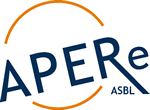 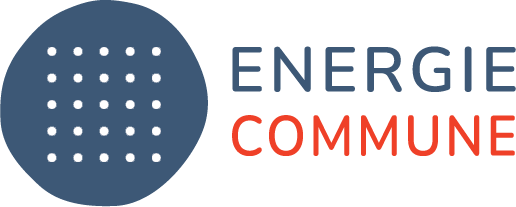 